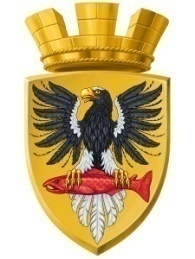 Р О С С И Й С К А Я   Ф Е Д Е Р А Ц И ЯКАМЧАТСКИЙ КРАЙП О С Т А Н О В Л Е Н И ЕАДМИНИСТРАЦИИ ЕЛИЗОВСКОГО ГОРОДСКОГО ПОСЕЛЕНИЯОт 16.03.2018года                                                                                                                 №  281-п          г.ЕлизовоО внесении изменений в сведения, содержащиеся Федеральной информационной адресной системе, в части сведений об адресах, присвоенных объектам адресации с кадастровыми номерами: 41:05:0101007:910; 41:05:0101005:1592; 41:05:0101007:915; 41:05:0101007:913; 41:05:0101007:921; 41:05:0101007:911; 41:05:0101007:924; 41:05:0101005:1002; 41:05:0101005:638; 41:05:0101007:920; 41:05:0101005:641; 41:05:0101005:632; 41:05:0101007:917; 41:05:0101007:922; 41:05:0101007:914, и об аннулировании дублирующих сведений об объектах адресации.	Руководствуясь ч.3 ст.5 и ч.3 ст.9 Федерального закона от 28.12.2013 № 443-ФЗ «О федеральной информационной адресной системе и о внесении изменений в Федеральный закон «Об общих принципах организации местного самоуправления в Российской Федерации», ст. 14 Федерального закона от 06.10.2003 № 131-ФЗ «Об общих принципах организации местного самоуправления в РФ», Уставом Елизовского городского поселения, Приказом Минфина России от 05.11.2015 № 171н «Об утверждении Перечня элементов планировочной структуры, элементов улично-дорожной сети, элементов объектов адресации, типов зданий (сооружений), помещений, используемых в качестве реквизитов адреса, и Правил сокращенного наименования адресообразующих элементов», Представлением об устранении нарушений Федерального законодательства Елизовской городской прокуратуры от 03.08.2017 №17/5-86в-2017, в целях актуализации информации в федеральной информационной адресной системеПОСТАНОВЛЯЮ:Внести изменения в сведения об адресах в Федеральной информационной адресной системе: Сведения: Россия, Камчатский край, Елизовский муниципальный район, Елизовское городское поселение, Елизово г., Энергетиков ул., д. 1, уникальный номер адреса объекта адресации в государственном адресном реестре: ee1475ba-f9ef-4887-93e3-23ea44997e53, изложить в соответствии с данными Государственного кадастра недвижимости в отношении объекта с кадастровым номером 41:05:0101007:910: Россия, Камчатский край, Елизовский муниципальный район, Елизовское городское поселение, Елизово г., Энергетиков ул., д. 1-3.Сведения: Россия, Камчатский край, Елизовский муниципальный район, Елизовское городское поселение, Елизово г., Энергетиков ул., д. 2, уникальный номер адреса объекта адресации в государственном адресном реестре: f729c5bb-f455-4815-a87d-ab53d442d462, изложить в соответствии с данными Государственного кадастра недвижимости в отношении объекта с кадастровым номером 41:05:0101005:1592: Россия, Камчатский край, Елизовский муниципальный район, Елизовское городское поселение, Елизово г., Энергетиков ул., д. 2-4.Сведения: Россия, Камчатский край, Елизовский муниципальный район, Елизовское городское поселение, Елизово г., Энергетиков ул., д. 5, уникальный номер адреса объекта адресации в государственном адресном реестре: f0dc8451-b2f0-4d4f-ab28-7d28ce4cae6d, изложить в соответствии с данными Государственного кадастра недвижимости в отношении объекта с кадастровым номером 41:05:0101007:915: Россия, Камчатский край, Елизовский муниципальный район, Елизовское городское поселение, Елизово г., Энергетиков ул., д. 5-7.Сведения: Россия, Камчатский край, Елизовский муниципальный район, Елизовское городское поселение, Елизово г., Энергетиков ул., д. 9, уникальный номер адреса объекта адресации в государственном адресном реестре: 43b09bf2-70af-4797-8ec0-b7299f576baa, изложить в соответствии с данными Государственного кадастра недвижимости в отношении объекта с кадастровым номером 41:05:0101007:913: Россия, Камчатский край, Елизовский муниципальный район, Елизовское городское поселение, Елизово г., Энергетиков ул., д. 9-11.Сведения: Россия, Камчатский край, Елизовский муниципальный район, Елизовское городское поселение, Елизово г., Энергетиков ул., д. 13, уникальный номер адреса объекта адресации в государственном адресном реестре: 95b3bd53-c14b-48e5-aa59-85adfef6be3f, изложить в соответствии с данными Государственного кадастра недвижимости в отношении объекта с кадастровым номером 41:05:0101007:921: Россия, Камчатский край, Елизовский муниципальный район, Елизовское городское поселение, Елизово г., Энергетиков ул., д. 13-15.Сведения: Россия, Камчатский край, Елизовский муниципальный район, Елизовское городское поселение, Елизово г., Энергетиков ул., д. 17, уникальный номер адреса объекта адресации в государственном адресном реестре: 119882b4-0306-4573-8dca-e177689cd18f, изложить в соответствии с данными Государственного кадастра недвижимости в отношении объекта с кадастровым номером 41:05:0101007:911: Россия, Камчатский край, Елизовский муниципальный район, Елизовское городское поселение, Елизово г., Энергетиков ул., д. 17-19.Сведения: Россия, Камчатский край, Елизовский муниципальный район, Елизовское городское поселение, Елизово г., Энергетиков ул., д. 21, уникальный номер адреса объекта адресации в государственном адресном реестре: 42d867fc-8fce-49e5-9565-45f7de28d28d, изложить в соответствии с данными Государственного кадастра недвижимости в отношении объекта с кадастровым номером 41:05:0101007:924: Россия, Камчатский край, Елизовский муниципальный район, Елизовское городское поселение, Елизово г., Энергетиков ул., д. 21-23.Сведения: Россия, Камчатский край, Елизовский муниципальный район, Елизовское городское поселение, Елизово г., Энергетиков ул., д. 22, уникальный номер адреса объекта адресации в государственном адресном реестре: 0a20a5d0-5a67-409f-bd8c-3ebc94575eeb, изложить в соответствии с данными Государственного кадастра недвижимости в отношении объекта с кадастровым номером 41:05:0101005:1002:Россия, Камчатский край, Елизовский муниципальный район, Елизовское городское поселение, Елизово г., Энергетиков ул., д. 22-24.Сведения: Россия, Камчатский край, Елизовский муниципальный район, Елизовское городское поселение, Елизово г., Энергетиков ул., д. 26, уникальный номер адреса объекта адресации в государственном адресном реестре: 7d118e41-c586-4b20-9dd6-40881e459a5a, изложить в соответствии с данными Государственного кадастра недвижимости в отношении объекта с кадастровым номером 41:05:0101005:638: Россия, Камчатский край, Елизовский муниципальный район, Елизовское городское поселение, Елизово г., Энергетиков ул., д. 26-28.Сведения: Россия, Камчатский край, Елизовский муниципальный район, Елизовское городское поселение, Елизово г., Энергетиков ул., д. 25, уникальный номер адреса объекта адресации в государственном адресном реестре: 34c131b0-59fa-4c80-86dd-e026b003ae91, изложить в соответствии с данными Государственного кадастра недвижимости в отношении объекта с кадастровым номером 41:05:0101007:920: Россия, Камчатский край, Елизовский муниципальный район, Елизовское городское поселение, Елизово г., Энергетиков ул., д. 25-27.Сведения: Россия, Камчатский край, Елизовский муниципальный район, Елизовское городское поселение, Елизово г., Энергетиков ул., д. 30, уникальный номер адреса объекта адресации в государственном адресном реестре: 98dc8b2f-c4a2-4009-9da2-4697709ef67b, изложить в соответствии с данными Государственного кадастра недвижимости в отношении объекта с кадастровым номером 41:05:0101005:641: Россия, Камчатский край, Елизовский муниципальный район, Елизовское городское поселение, Елизово г., Энергетиков ул., д. 30-32.Сведения: Россия, Камчатский край, Елизовский муниципальный район, Елизовское городское поселение, Елизово г., Энергетиков ул., д. 34, уникальный номер адреса объекта адресации в государственном адресном реестре: 591ca7e5-1216-4b6d-831a-25a5f928fda2, изложить в соответствии с данными Государственного кадастра недвижимости в отношении объекта с кадастровым номером 41:05:0101005:632: Россия, Камчатский край, Елизовский муниципальный район, Елизовское городское поселение, Елизово г., Энергетиков ул., д. 34-36.Сведения: Россия, Камчатский край, Елизовский муниципальный район, Елизовское городское поселение, Елизово г., Энергетиков ул., д. 37, уникальный номер адреса объекта адресации в государственном адресном реестре: c28df412-3452-4bfb-abba-a7e1bc306395, изложить в соответствии с данными Государственного кадастра недвижимости в отношении объекта с кадастровым номером 41:05:0101007:917: Россия, Камчатский край, Елизовский муниципальный район, Елизовское городское поселение, Елизово г., Энергетиков ул., д. 37-39.Сведения: Россия, Камчатский край, Елизовский муниципальный район, Елизовское городское поселение, Елизово г., Энергетиков ул., д. 41, уникальный номер адреса объекта адресации в государственном адресном реестре: aa772879-e638-4ffa-9876-1f783c955c89, изложить в соответствии с данными Государственного кадастра недвижимости в отношении объекта с кадастровым номером 41:05:0101007:922: Россия, Камчатский край, Елизовский муниципальный район, Елизовское городское поселение, Елизово г., Энергетиков ул., д. 41-43.Сведения: Россия, Камчатский край, Елизовский муниципальный район, Елизовское городское поселение, Елизово г., Энергетиков ул., д. 45, уникальный номер адреса объекта адресации в государственном адресном реестре: 9e87069d-30ba-4a0e-b538-d394f30df749, изложить в соответствии с данными Государственного кадастра недвижимости в отношении объекта с кадастровым номером 41:05:0101007:914: Россия, Камчатский край, Елизовский муниципальный район, Елизовское городское поселение, Елизово г., Энергетиков ул., д. 45-47.Аннулировать дублирующие сведения об адресах, содержащиеся в Федеральной информационной адресной системе:2.1.	Россия, Камчатский край, Елизовский муниципальный район, Елизовское городское поселение, Елизово г., Энергетиков ул., д. 3, уникальный номер адреса объекта адресации в государственном адресном реестре: 21594e65-849e-4f62-898f-0a87ed5cae6e.2.2.	Россия, Камчатский край, Елизовский муниципальный район, Елизовское городское поселение, Елизово г., Энергетиков ул., д. 4, уникальный номер адреса объекта адресации в государственном адресном реестре: d3cad07c-c42e-4b86-938a-c65c9ef6208c.2.3.	Россия, Камчатский край, Елизовский муниципальный район, Елизовское городское поселение, Елизово г., Энергетиков ул., д. 7, уникальный номер адреса объекта адресации в государственном адресном реестре: fd7773f6-3193-4176-902c-912e460b057c.2.4.	Россия, Камчатский край, Елизовский муниципальный район, Елизовское городское поселение, Елизово г., Энергетиков ул., д. 11, уникальный номер адреса объекта адресации в государственном адресном реестре: f2244370-dbd6-4eb3-b0f9-3229af65299e.2.5.	Россия, Камчатский край, Елизовский муниципальный район, Елизовское городское поселение, Елизово г., Энергетиков ул., д. 15, уникальный номер адреса объекта адресации в государственном адресном реестре: aa079476-d851-4e92-bfb0-60e7b401eed9.2.6.	Россия, Камчатский край, Елизовский муниципальный район, Елизовское городское поселение, Елизово г., Энергетиков ул., д. 19, уникальный номер адреса объекта адресации в государственном адресном реестре: fe72238d-98bd-45da-9171-2f88ecdf0108.2.7.	Россия, Камчатский край, Елизовский муниципальный район, Елизовское городское поселение, Елизово г., Энергетиков ул., д. 23, уникальный номер адреса объекта адресации в государственном адресном реестре: 27f08eaf-b2a3-4eb2-86b6-d5e8fe55de30.2.8.	Россия, Камчатский край, Елизовский муниципальный район, Елизовское городское поселение, Елизово г., Энергетиков ул., д. 24, уникальный номер адреса объекта адресации в государственном адресном реестре: 1858762b-42e8-4c90-8356-a0f1fc071f9d.2.9.	Россия, Камчатский край, Елизовский муниципальный район, Елизовское городское поселение, Елизово г., Энергетиков ул., д. 28, уникальный номер адреса объекта адресации в государственном адресном реестре: 01b9b621-c7fb-44ad-827a-14f53d05eaec.2.10.	Россия, Камчатский край, Елизовский муниципальный район, Елизовское городское поселение, Елизово г., Энергетиков ул., д. 27, уникальный номер адреса объекта адресации в государственном адресном реестре: 6300ba48-fddb-488f-9c21-5dcc9aa20709.2.11.	Россия, Камчатский край, Елизовский муниципальный район, Елизовское городское поселение, Елизово г., Энергетиков ул., д. 32, уникальный номер адреса объекта адресации в государственном адресном реестре: f0ecd323-b0bb-4835-9136-9043d8f72b00.2.12.	Россия, Камчатский край, Елизовский муниципальный район, Елизовское городское поселение, Елизово г., Энергетиков ул., д. 36, уникальный номер адреса объекта адресации в государственном адресном реестре: 2cf53043-0f3e-4619-b431-e81d6f8384bc.2.13.	Россия, Камчатский край, Елизовский муниципальный район, Елизовское городское поселение, Елизово г., Энергетиков ул., д. 39, уникальный номер адреса объекта адресации в государственном адресном реестре: bca55508-631b-4639-b62f-f062213e2b02.2.14.	Россия, Камчатский край, Елизовский муниципальный район, Елизовское городское поселение, Елизово г., Энергетиков ул., д. 43, уникальный номер адреса объекта адресации в государственном адресном реестре: f87f35cc-171c-4d9c-ae48-efff21615496.2.15.	Россия, Камчатский край, Елизовский муниципальный район, Елизовское городское поселение, Елизово г., Энергетиков ул., д. 47, уникальный номер адреса объекта адресации в государственном адресном реестре: 4ffc6ceb-ae09-47d2-893d-8c0ad4d934d6.Направить данное постановление в Федеральную информационную адресную систему для внесения сведений установленных данным постановлением.Управлению делами администрации Елизовского городского поселения опубликовать (обнародовать) настоящее постановление в средствах массовой информации и разместить в информационно-телекоммуникационной сети «Интернет» на официальном сайте администрации Елизовского городского поселения.Контроль за исполнением настоящего постановления возложить на руководителя Управления архитектуры и градостроительства администрации Елизовского городского поселения.ВрИО Главы администрации Елизовского городского поселения                                                      Д.Б. Щипицын